杜红丽，河南信阳人，讲师，湖南大学化学专业博士。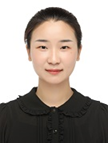 主要从事基于稀土离子掺杂的上、下转换发光材料及长余辉发光材料的制备与光学性能研究，作为核心成员参与国家自然科学基金面上项目、湖南省科技计划项目，长沙市科技计划项目等多项科研项目，在Langmuir、Ceramic International和Journal of Luminescence等国际期刊上发表SCI收录的科研论文4篇。博士期间在国家留学基金委资助下前往巴黎高科化学学院（Chimie ParisTech-PSL University）开展长余辉发光材料的相关研究，师从Bruno Viana教授。